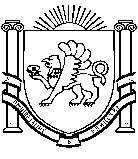 МУНИЦИПАЛЬНОЕ БЮДЖЕТНОЕ ОБЩЕОБРАЗОВАТЕЛЬНОЕ УЧРЕЖДЕНИЕ"ОКТЯБРЬСКАЯ СРЕДНЯЯ ОБЩЕОБРАЗОВАТЕЛЬНАЯ ШКОЛА"
ЛЕНИНСКОГО РАЙОНА РЕСПУБЛИКИ КРЫМул. Киевская, д. 1, с. Октябрьское, 298228, телефон +7(36557)46-4-17, e-mail: lenino_oktyabrskaya@crimeaedu.ruПРИКАЗОб утверждении и введении в действие «Положения о комиссии по охране труда в МБОУ Октябрьская СОШ»В целях организации совместных действий  работодателя и работников по обеспечению требований охраны труда, предупреждению производственного травматизма и профессиональных заболеваний, а также организации и проведения проверок условий и охраны труда на рабочих местах и информирования работников о результатах указанных проверок, сбора предложений к разделу об охране труда коллективного договора в соответствии с положениями статьи 224,  Федерального закона от 02.07.2021 N 311-ФЗ  «О внесении изменений в Трудовой кодекс Российской Федерации»,  Приказом Минтруда  России от 22.09.2021 № 650н «Об утверждении примерного положения о комитете (комиссии) по охране труда»Приказываю:1. Утвердить и ввести в действие с ______.2022 Положение о комиссии по охране труда  в МБОУ Октябрьская СОШ. Приложение 1 на ____л. 1 экз.2. Осуществлять комиссии свою работу, в соответствии с разработанным планом работы.3. Ознакомить членов комиссии по ОТ  с настоящим приказом.4. Контроль за исполнение приказа оставляю за собой.Директор 	                                                   	Е.Л. РудюкС приказом ознакомлены:	« ____» _______2022 г. № ______(наименование должности)(подпись)(Ф. И. О.)(наименование должности)(подпись)(Ф. И. О.)(наименование должности)(подпись)(Ф. И. О.)(наименование должности)(подпись)(Ф. И. О.)